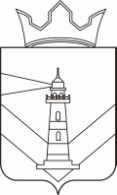 Администрация Краснослудского сельского поселенияДобрянского муниципального районаПермского краяПОСТАНОВЛЕНИЕ (ПРОЕКТ)д. ЗалеснаяОб утверждении Типового обязательствамуниципального служащего (работника) Краснослудского сельского поселения,непосредственно осуществляющего обработку персональных данных, в случае расторжения с ним служебного контракта или трудового договора прекратить обработку персональныхданных, ставших известными ему в связи с исполнением должностных (служебных) обязанностей      В соответствии с Федеральным законом от 27.07.2006 № 152-ФЗ «О персональных данных», Постановлением Правительства Российской Федерации от 21.03.2012 № 211 «Об утверждении Перечня мер, направленных на обеспечение выполнения обязанностей, предусмотренных Федеральным законом «О персональных данных» и принятыми в соответствии с ним нормативными правовыми актами, операторами, являющимися государственными или муниципальными органами», в целях документального закрепления порядка обращения с персональными данными, обрабатываемыми в Администрации Краснослудского сельского поселения, обеспечения соблюдения законных прав субъектов персональных данных, Администрация Краснослудского сельского поселения ПОСТАНОВЛЯЕТ:
1. Утвердить Типовое обязательство муниципального служащего (работника) Краснослудского сельского поселения, непосредственно осуществляющего обработку персональных данных, в случае расторжения с ним служебного контракта или трудового договора прекратить обработку персональных данных, ставших известными ему в связи с исполнением должностных (служебных) обязанностей, согласно Приложению.2. Контроль за исполнением настоящего постановления оставляю за собой.
 Глава поселения                                                                      Е.В. СоснинаПриложение               к  постановлению  администрации Краснослудского сельского поселения от  00.00.2018 № 00-00Типовое обязательствомуниципального служащего (работника) Краснослудского сельского поселения,непосредственно осуществляющего обработку персональныхданных, в случае расторжения с ним служебного контрактаили трудового договора прекратить обработку персональныхданных, ставших известными ему в связи с исполнениемдолжностных (служебных) обязанностейЯ, __________________________________________________________________,                          (фамилия, имя, отчество)__________________________________________________________________                                (должность)Паспорт N ___________________________________________________________ выдан__________________________________________________________________                  (когда и кем выдан, код подразделения)обязуюсь  прекратить  обработку персональных данных, ставших известными мне в  связи  с  исполнением  должностных  (служебных)  обязанностей,  в случае расторжения  со  мной служебного контракта, освобождения меня от замещаемой должности  и  увольнения  с федеральной государственной гражданской службы, прекращения (расторжения) трудового договора.    Я  предупрежден(а)  о  том,  что  в  случае  разглашения мной сведений,касающихся   персональных   данных   работника,   или   их  утраты  я  несуответственность  в  соответствии со статьями 15 и 42 Федерального закона от27  июля  2004  г. N 79-ФЗ "О государственной гражданской службе Российской Федерации", статьей 90 Трудового кодекса Российской Федерации.    С   Положением   об   обработке   и   защите   персональных   данных  вАдминистрации Краснослудского сельского поселения ознакомлен(а)._____________________    ________________________    _________________     (должность)                                        (подпись)                   (ф.и.о.)_____________________       (дата)00.00.2018№ 00-00  